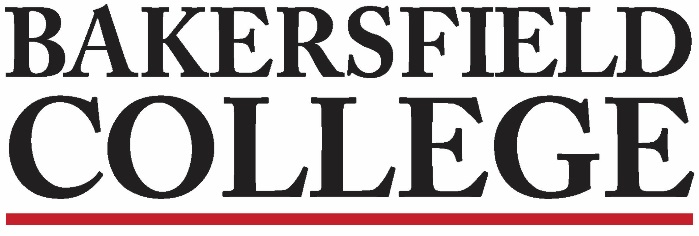 Accreditation and Institutional Quality (AIQ) CommitteeMarch 6, 20183:30 to 5:00 in Levinson 40Agenda1.      Read the entire page for content. Is the content accurate and current?2.      Read the entire page again for spelling and grammar.3.      Click each link and make sure the link goes to the correct page. If it is a document, that the document is current and accurate.1.AttendeesBill Moseley, Todd Coston, Sondra Keckley, Talita Pruett, Janet Fulks, Kimberly Nickell, Jason Stratton, James Tompkins (student), Craig Hayward (guest)Absent: Jessica Wojtysiak, Liz Rozell, Keri Kennedy, Diana Cason, Jonathan Schultz, Dianthe Hoffman, Grace Commiso, Dena Rhoades, Jose Lopez,Notetaker: Todd Coston2.Approval of Minutes: November 21st, February 6thNovember 21st and February 6th minutes were approved by all.We also did brief introductions for the new student on the committee.5 minutes3.CCSSE Survey Report (Craig)Survey was administered last spring and 3 springs ago, and once before that so we have 3 data points to work with right now.  We are taking that data and integrating with ODS so we can connect to student performance.  The report was shared on the screen and Craig walked us through it.  Student-Faculty Interaction is the only area we are a little below average.  Several areas we are above average. We also discussed several of the key items within the survey and talked about how some of the questions might be misinterpreted.Craig will provide report results for posting on the AIQ site.20 minutes4.Assessment ReportNobody from assessment was present so Bill gave a report of what he knew.  There are approx. 8 faculty who are getting a stipend to help us get caught up.  Working on getting information accurately in eLumen.5 minutes5.Program Review ReportKimberly and Kristin have been trying to build the Program Review piece within eLumen.  There may be a pilot with a few programs just to try part of it out to see if it works the way we expect.  Hoping to pilot a least some of it for the next Program Review cycle.5 minutes6.Accreditation & ISER ReportJessica and Jason have divided up the board of trustees meetings so one of them will be there to answer questions or write questions down so they can get the answers.  Dates have been updated for the presentations.  College Council is meeting on April 20th to have the release date of the full scale backing of the report.  10 minutes7.Strategic Directions ReportThe soliciting of initiatives has come to a close as of March 1st.  The committee is now working on processing through the initiatives pulling out the top strategic ones for each direction.  Janet suggested we write up a brief executive summary to show how our process works and also include the changes we’ve made to improve the process since the last time we developed the strategic plan.10 minutes8.Spring 2018 SurveyJason: Email; Kim sharing with SenateSurvey has been re-structured to fewer questions.  Last few questions are demographic questions.  The suggestion that came from the group is to group the questions in two groups:  1) Group by the ones that affect most everyone using the existing phrasing and, 2) for ones that are more specific to certain groups we will ask how well those areas support the missions of the college.  Bill will take a shot at re-grouping and then send it out to AIQ and Craig20 minutes9Web page review10 minutes10.Wrap Up5 minutesWeb PagesReviewer1.      Home page &   Finals  Jessica & Diana3.      Step 1: Apply to Attend &      LibrarySondra & Todd5.      Important Dates &    Class ScheduleBill & Janet7.      Register for Classes &  Financial AidTalita & Dena9.      Counseling, Parking &   Enrollment StepsGrace, Keri, & Jonathan12.   Admissions &  Degrees & CertificatesBillie Jo & Craig14.  Step 3: Placement Test & Registered Nursing Application15Kim & Jason